ДРУЖКІВСЬКА МІСЬКА РАДАПРОТОКОЛпленарного  засідання  позачергової  вісімнадцятої  сесії  VII скликання №19Зала засідань міської ради                                                                        8 грудня  2016 рокуВсього депутатів – 36Присутніх  -27  депутатівВідсутні – 9 депутатів			Кількість запрошених – 10  осіб            У роботі пленарного засідання позачергової вісімнадцятої сесії VII скликання приймають участь заступники міського голови, керівники управлінь міської ради, начальники відділів міської ради, представники засобів масової інформації.           Пленарне засідання позачергової вісімнадцятої сесії VII  скликання відкриває та проводить  секретар міської ради  Бучук 	І.О.           Звучить Гімн України.           Для  організаційної роботи сесії обирається секретаріат у наступному складі: Кулик Т.І., Підопригора В.О., Руденко С.М.        - лічильна комісія у кількості 3-х чоловік: Бухаркова Т.М., Бандура М.Ю., Регеда А.Ю.         Затверджується  запропонований порядок денний.         Затверджений регламент роботи пленарного засідання позачергової вісімнадцятої сесії VII  скликання: доповідачу з основного питання - до 10 хвилин,  для відповідей на питання до доповідача – до 10 хвилин, виступаючим - до 3 хвилин.  Засідання сесії провести протягом півгодини .ПОРЯДОК ДЕННИЙ:До протоколу додаються:-  перелік рішень, прийнятих на пленарному засіданні позачергової вісімнадцятої сесії Дружківської міської ради  VII скликання;      -  лист присутності депутатів міської ради на пленарному засіданні позачергової вісімнадцятої сесії  Дружківської  міської  ради  VII скликання;порядок ведення пленарного засідання позачергової вісімнадцятої сесії Дружківської міської ради  VII скликання ;-    підсумки відкритого поіменного голосування (протокол лічильної комісії)Секретар міської ради                                                                                І.О.Бучук1Про внесення змін до рішення міської ради  від 23.12.2015 №7/3-1 «Про міський бюджет на 2016 рік»Доповідає Трушина І.В., начальник міського фінансового управлінняПро внесення змін до рішення міської ради  від 23.12.2015 №7/3-1 «Про міський бюджет на 2016 рік»Доповідає Трушина І.В., начальник міського фінансового управління2Різне. Про визначення делегата для участі у регіональній конференції органів місцевого самоврядування. Доповідає  Бучук І.О., секретар міської ради.Різне. Про визначення делегата для участі у регіональній конференції органів місцевого самоврядування. Доповідає  Бучук І.О., секретар міської ради.1СЛУХАЛИ:Про внесення змін до рішення міської ради  від 23.12.2015 №7/3-1 «Про міський бюджет на 2016 рік»Доповідач:Трушина І.В., начальник міського фінансового управлінняВИРІШИЛИ:Підсумки голосування: за – 27, проти-немає , утрим.-немає.Рішення № 7/18-1 прийнято  (додається).2СЛУХАЛИ: Різне. Про визначення делегата для участі у регіональній конференції органів місцевого самоврядування. Доповідач:Бучук І.О., секретар міської ради : До міської ради надійшло доручення голови облдержадміністрації, керівника обласної військово-цивільної адміністрації Жебрівського П.І. від 02.12.2016 №29/01, відповідно до якого необхідно забезпечити проведення конференцій органів місцевого самоврядування, які здійснюють повноваження на відповідних територіях, для визначення делегатів (по одному від міста) для участі у регіональній конференції органів місцевого самоврядування  на виконання постанови Кабінету Міністрів України від 14.09.2016 №672 «Про утворення Ради з питань відновлення та розбудови миру в Україні», враховуючи лист Міністерства з питань тимчасово окупованих територій та внутрішньо переміщених осіб України від 19 жовтня 2016 року №22/31-1304-14.Пропоную  визначити делегатом для участі у регіональній конференції органів місцевого самоврядування начальника управління соціального захисту населення Дружківської міської ради , депутата міської ради Небогатікову Г.Г., яка займається відповідно до своїх посадових обов’язків справами внутрішньо переміщених осіб та соціально незахищених верств населення та добре знає всі проблемні питання цього напрямку роботи.Чи будуть інші пропозиції щодо кандидатур?ВИРІШИЛИ:Делегувати  Небогатікову Г.Г., депутата міської ради, начальника управління соціального захисту Дружківської міської ради , депутата міської ради  для участі у регіональній конференції органів місцевого самоврядування.Підсумки голосування: за – 26, проти-немає , утрим.-немає.Не голосували : 1 ( Небогатікова Г.Г.)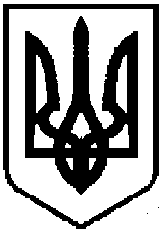 